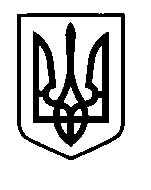 УКРАЇНАПрилуцька міська радаЧернігівська областьУправління освіти  Про звільнення учнів від навчальних занять Відповідно до подання  сектора по фізичній культурі та спорту міської ради від 01.11.2017 року №99, у зв’язку з участю учнів гімназії №1 ім. Георгія Вороного  Озерського Олександра та Вересая Олександра   у навчально-тренувальних зборах по підготовці до спортивного сезону 2017-2018 років, ,   НАКАЗУЮ:1.Звільнити від навчальних занять  з 06 по 10 листопада    2017 року учнів гімназії №1 ім. Георгія Вороного  Озерського Олександра та Вересая Олександра.  2.Директору гімназії №1 ім. Георгія Вороного Рогальовій О.Г. видати відповідний наказ по закладу. 3.Контроль за виконанням наказу покласти на головного спеціаліста управління освіти Колошко О.П.Начальник  управління освіти				         С.М. ВОВК03 листопада   2017 р.НАКАЗм. Прилуки                                №361